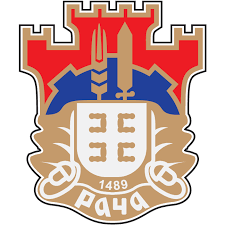 РЕПУБЛИКА СРБИЈАОПШТИНА РАЧАПРЕДСЕДНИК ОПШТИНЕКомисија за расподелу и контролу управљања средствима буџетског фонда за пољопривреду и рурални развој општине РачаБрој: 021-367/2018-III-01Дана: 22.08.2018.г.Рача, Карађорђева 48О Б А В Е Ш Т Е Њ Е                          КОРИСНИЦИМА  ПОДСТИЦАЈНИХ СРЕДСТАВА БУЏЕТСКОГ ФОНДАЗА ПОЉОПРИВРЕДУ И РУРАЛНИ РАЗВОЈ ОПШТИНЕ РАЧА              У циљу правилног поступања приликом доделе подстицајних средства буџетског фонда за пољопривреду и рурални развој општине Рача, неопходно је да сви потенцијални корисници подстицајних средстава из редова одборника, чланова Општинског већа и других именованих и постављених лица општине Рача ОДМАХ након подношења захтева за подстицајна средства по расписаним Конкурсима буџетског фонда за пољопривреду и рурални развој општине Рача, писаним путем  обавесте Агенцију за борбу против корупције о сумњи о постојању сукоба интереса у случају да истим буду одобрена подстицајна средства или регрес.   Ово обавештење на  интернет страници Општине Рача и огласним таблама месних канцеларија и ОУ Рача.   Секретар Комисије___________________________Славољуб Арсенијевић, дип.правникПредседник  Комисије                                                                        	                     ___________________              								       Бојан Милетић